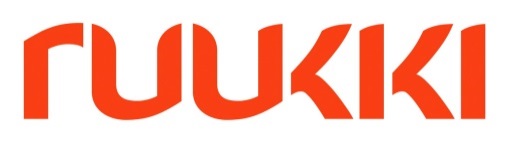 ХХ августа 2015, Москва Пресс-релизКомпания Ruukki завершила строительство импортозамещающего завода в МордовииЗапущен в эксплуатацию пусковой комплекс первого в России завода по производству стекловолокнаКомпания Ruukki, ведущий мировой поставщик изделий из металла и решений для строительства, завершила строительство первого пускового комплекса «КСМ-Перспектива»  высокотехнологичного завода по производству телекоммуникационного и технического оптического волокна г. Саранске, Республика Мордовия. Проект «КСМ-Перспектива», общая площадь застройки которого составила 4000 кв. м, стал отличной площадкой для использования новейших технологий в строительстве. Всего Ruukki поставила 6142 кв. м стеновых панелей, 3887 кв. м кровельных панелей, 203 кв. м профлиста ВС-18 и 700 т металлоконструкций для каркаса.В рамках проекта компания Ruukki удачно смогла применить собственные инновационные разработки. Например, в ходе возведения завода Ruukki активно использовала сэндвич панели с покрытием PVDF. Благодаря этому компании удалось не только сократить сроки строительства, но и добиться дополнительной прочности конструкций. Примененное покрытие PVDF защищает здание от высоких температур и испарений при производстве оптоволокна, в отличие от стандартного полиэстрового покрытие панелей POL.В течение многих лет компания Ruukki специализируется на поставке металлоконструкций для возведения здания промышленного назначения. В августе 2015 г. при участии Ruukki в столице Республики Мордовии по заказу ЗАО «Оптиволоконные Системы»  и при инвестиционной поддержке «Роснано», ОАО «Газпромбанка» и республики Мордовии был построен и сдан в эксплуатацию первый пусковой комплекс комбината по производству строительных материалов «Перспектива». Высокотехнологичный завод специализируется на выпуске телекоммуникационного и технического оптического волокна и не имеет аналогов в России. Оптическое волокно – это современный материал из визуально прозрачного материала, чаще всего стекла и пластика, без которого невозможно обойтись в телекоммуникациях. Сегодня этот материал используется для передачи информации на большие расстояния с высокой скоростью передачи данных. «КСМ-Перспектива» – это первый в стране завод по производству оптического волокна.Завершение проекта имеет большое значение для всей Республики Мордовии, т.к. в регионе действует промышленный кластер по производству высокотехнологичных кабелей. Новый завод будет способствовать росту производства оптокабелей и обеспечит развитие всего региона.О компании RuukkiRuukki Construction обслуживает потребителей в сфере строительства. Мы предлагаем полный диапазон продукции и услуг – от проектирования до установки, что помогает развивать деятельность наших корпоративных клиентов, среди которых инвесторы и строительные компании. Для потребителей и профессиональных кровельщиков компания реализует свои продукты и оказывает услуги по установке под брендами Plannja и Ruukki. В розничной торговле мы обслуживаем кровельщиков через магазины  Ruukki Express и пункты обслуживания Plannja в 9 странах. В Ruukki Construction работает порядка 3 500 человек на 20 производственных предприятиях в Европе. Сравнимые чистые продажи в 2013 году составили 740 млн евро. Ruukki Construction является подразделением SSAB. SSAB – это сталелитейная компания, которая базируется в странах Северной Европы и США и действует более чем в 50 странах мира. Акции компании котируются на фондовой бирже NASDAQ OMX в Стокгольме и Хельсинки.  www.ssab.com Контакты:Ксения ВойтоваPR-директор компании Ruukki RusKseniya.voitova@ruukki.com Ольга Зуева+7 495 6443938 olga.zu@actionprgroup.com